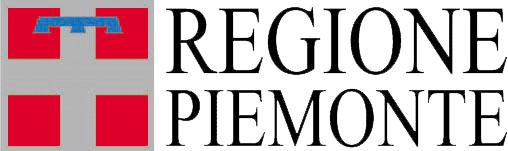 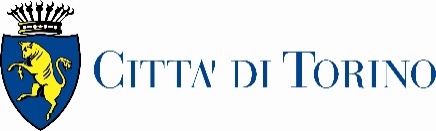 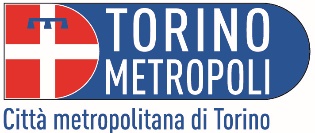 Centro Artistico Culturale “Arte Città Amica”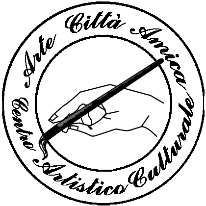  “Premio Nazionale di Arti Letterarie Metropoli di Torino”XX edizione - Anno 2023Montepremi 2.000,00 euro in denaro pubblicazione gratuita di tutte le opere premiatetarghe, medaglie e riconoscimenti RegolamentoArt. 1 - Possono partecipare al concorso autori italiani e stranieri con elaborati in lingua italiana a tema libero.Art. 2 - Il concorso si articola in 5 sezioni:Prosa edita (romanzi, raccolte di racconti, fiabe, biografie, libri per bambini e ragazzi)Volume di poesie (a tema libero);Racconti, favole, fiabe (a tema libero anche se inserito in qualche antologia)Poesia singola (anche se già pubblicate);Sezione speciale Saggio (edito ed inedito)Art. 3 - Gli elaborati partecipanti al premio non saranno restituiti.Art. 4 - Il giudizio della giuria è insindacabile e inappellabile.Art. 5 - Le opere partecipanti dovranno essere inviate alla segreteria del premio, presso il Centro Culturale Arte Città Amica entro e non oltre il 15 giugno 2023 con le seguenti modalità:Spedizione postale, in unica busta regolarmente affrancata e indirizzata al Centro Culturale Arte Città Amica di Via Rubiana, 15 - Torino. Ogni opera dovrà essere inviata in quattro copie allegando il modulo d’iscrizione sotto riportato.In caso di partecipazione a più sezioni sarà possibile effettuare la spedizione cumulativamente, in unica busta, indicando a quale sezione ogni opera sarà associata. Invio on line, (non ammesso per la sezione prosa edita) all’indirizzo lett2023@artecittaamica.it, (con files di testo per le sezioni inedite) e allegando il modulo d’iscrizione sotto riportato.In caso di partecipazione a più sezioni è possibile effettuare la spedizione cumulativa, inserendo tutte le opere nella stessa email, indicando a quale sezione ognuna è associata.  Allegare copia del bollettino di pagamento.Art. 6 - La quota di partecipazione è fissata in € 20 per una singola sezione, valida anche come quota associativa in qualità di socio sostenitore per l’anno 2023 di Arte Città Amica Centro Culturale. Ogni sezione in più, comporta una maggiorazione di € 10. La quota potrà essere versata sul conto corrente postale numero 51814473 o bonifico bancario IBAN: IT46P0760101000000051814473 intestato a:Arte Città Amica Centro Culturale, via Rubiana, 15 - 10139 Torino oppure con assegno,vaglia postale o versata direttamente alla segreteria del Centro nel termine indicato.È importante indicare nella causale di versamento: “Premio Nazionale d’Arti Letterarie”.Art. 7 - La partecipazione al concorso costituisce implicita autorizzazione al trattamento dei dati personali, in applicazione della normativa vigente in materia di privacy e trattamento dei dati. Il Centro Culturale Arte Città Amica si impegna ad utilizzare i dati richiesti, esclusivamente ai fini del presente concorso e della propria attività culturale, ai sensi del D.lgs. n. 196/2003 e dell’art. 13 Regolamento UE n. 2016/679 (“GDPR”).Art. 8 – Sono ammesse solo copie dattiloscritte. Eventuali copie scritte a mano annulleranno la partecipazione al premio.Art. 9 – E’ prevista, come negli anni precedenti, la realizzazione di un’Antologia, con il verbale della giuria e la pubblicazione delle opere premiate e segnalate, inoltre saranno inseriti altri autori ritenuti meritevoli di pubblicazione, pur non rientrando nella rosa dei vincitori, per un totale di 20 racconti e 30 poesie, comprese quelle premiate.L’Antologia sarà consultabile e scaricabile gratuitamente dal sito di Arte Città Amica dalla sezione concorsi, dopo la cerimonia di premiazione che avverrà il 28 ottobre 2023 presso il Teatro S. Giuseppe di Torino alle ore 16,00.La proprietà artistica resterà comunque degli Autori.Art. 10 - La giuria ha l’obbligo di motivare soltanto le 5 opere premiate per ogni sezione.Art.11 - Ai vincitori verrà comunicato il premio assegnato mentre tutti i partecipanti al concorso saranno avvisati con e-mail per il ritiro dell’attestato di partecipazione. Art.12 - I premi in denaro dovranno essere ritirati personalmente, in quanto intesi come gettone di presenza.Per tutti gli altri conferimenti è previsto il ritiro per delega o la spedizione del solo diploma d’onore e dell’antologia previo pagamento delle spese di spedizione.I risultati verranno pubblicati sul sito web: www.artecittaamica.it a conclusione della cerimonia di premiazioneArt.13 - Per informazioni: segreteria del premioTelefono: 011/7768845 - 338 7664025.E-mail: lett2023@artecittaamica.itoppure: info@artecittaamica.it---------------------------------------------------Il Modulo di iscrizione può essere scaricato dal sito di Arte Città Amica nella sezione concorsi---------------------------------------------------SEZIONIProsa edita (a tema libero);Il volume deve essere stato pubblicato negli ultimi 5 anni;Volume di poesia (a tema libero);Il volume deve essere stato pubblicato negli ultimi 5 anni.Prosa inedita (a tema libero anche se inserito in qualche antologia);E’ prevista la partecipazione con un massimo di 2 opere: per ogni testo la lunghezza non deve superare le 40.000 (quarantamila) battute. Rientrano in questa sezione: racconto, fiaba, dialogo, lettera, pagine di diario ed ogni altra forma narrativa.Poesia singola (a tema libero anche se inserito in qualche antologia)È prevista la partecipazione con un massimo di 3 poesieSezione speciale Saggio  (edito ed inedito a carattere scientifico o divulgativo, di qualsiasi argomento);Per tale sezione non verranno assegnati premi, ma definite solo menzioni d’onore con targa d’argento e diploma, allo scopo di valorizzare il contenuto e il messaggio divulgativoPer il saggio inedito, la lunghezza non deve eccedere le 50 cartelle (massimo 1400 battute per cartella) indicando che si tratta di saggio inedito.Anche le Case Editrici possono iscrivere o far iscrivere al concorso autori con manoscritti in fase di pubblicazione o già pubblicati.- PREMI -(per ogni sezione)1° classificato: trofeo, diploma d’onore e assegno di € 500,00 e antologia2° classificato: targa d’argento, diploma d’onore e antologia3° classificato: targa d’argento, diploma d’onore e antologia4° classificato: targa d’argento, diploma d’onore e antologia5° classificato: targa d’argento, diploma d’onore e antologiaPer la Sezione speciale saggio verranno definite solo menzioni d’onore da parte della giuria con targa d’argento e diploma.Saranno assegnati altri premi comprendenti segnalazioni con diploma d’onorePubblicazione gratuita sull’antologia di tutti i premiati e degli autori ritenuti meritevoli.Per i premiati vi sarà una motivazione scritta da parte della giuria.I premi non sono soggetti a ritenuta d’acconto come precisato dalla Risoluzione Ministeriale n. 8/1251 del 28/10/1976.”- GIURIA -Direttore letterario: Danilo Tacchino (giornalista, scrittore);Prosa edita: Bruna Bertolo (giornalista, Scrittrice), Mauro Minola (docente, scrittore), Pier Giorgio Tomatis (editore, scrittore);Volume di poesie: Andrea Bolfi (poeta e scrittore), Bruno  Giovetti (poeta, scrittore), Mario Parodi (poeta e scrittore);Poesia singola: Piero Abrate (giornalista, poeta), Angelo Mistrangelo (giornalista, poeta), Danilo Torrito, (poeta e scrittore).Prosa inedita: Claudio Calzoni (scrittore, musicista), Davide Ghezzo (docente, scrittore), Imma Schiena (docente, scrittrice),Saggio: Massimo Centini, (docente e scrittore); Danilo Tacchino (giornalista, scrittore), Ernesto Vidotto (Presidente Centro Studi Cultura e Società). MODULO D’ISCRIZIONEIo sottoscritto/a: Nome .......................................... Cognome ................................................nato il ................................ a ................................................................................. prov. …….residente in via/corso ............................................... n. ....... Città .......................................... Prov......... CAP ......................... Codice Fiscale .........................................................................Telefono fisso ..................... Mobile .............................. Email .....................................................Partecipo al Premio Nazionale di Arti Letterarie “Metropoli di Torino” nella Sezione: ❏ - Prosa edita - titolo……………………………….………………………………….; ❏ - Volume di poesia - titolo………………………………………………………….;❏ - Racconti, favole, fiabe - titoli……………………………………………………………….………………………………….;❏ - Poesia singola - titoli……………………..…………………………………………………….………………………………….;❏ - Sezione speciale Saggio - titoli…………………………………………………………….………………………………….;❏ Invio la quota di iscrizione di euro ......................., indicando nella causale di versamento “Premio Nazionale d’Arti Letterarie”,  mediante:❏ versamento su C.C.P. 51814473 intestato: Arte Città Amica Centro Culturale, via Rubiana, 15 - 10139 Torino;❏ con bonifico bancario IBAN: IT46P0760101000000051814473; ❏ vaglia postale; ❏ versamento diretto alla segreteria del Centro nel termine indicato;❏ allego assegno bancario❏ Allego l’opera/e come previsto dal regolamento.❏ Dichiaro che l’/le opera/e sono frutto della mia fantasia.❏ Dichiaro di accettare il giudizio insindacabile della Giuria.❏ Acconsento alla pubblicazione dell’opera sull’Antologia del Premio senza nulla a pretendere a titolo di diritto d’Autore pur rimanendo il proprietario dell’opera.❏ Accetto il regolamento del Concorso di cui ho preso visione; dichiaro che quanto presentato è frutto del mio ingegno ed autorizzo, ai sensi del D.lgs. n. 196/2003 e dell’art. 13 Regolamento UE n. 2016/679 (“GDPR”), Arte Città Amica Centro Culturale, al trattamento dei miei dati personali per permettere il corretto svolgimento del Premio.❏ Sono a conoscenza che potrò esercitare tutti i diritti di cui all’art. 7 del D.lgs. 196/2003 e richiederne la cancellazione dei miei dati scrivendo ad info@artecittaamica.it.Data________________	Firma__________________________